HOJA INFORMATIVA
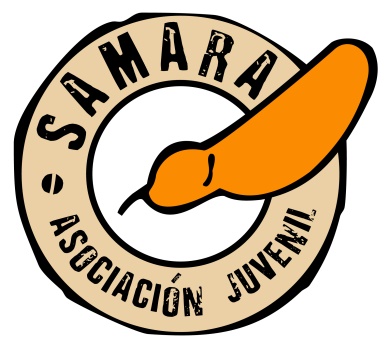 Queridos amigos:En la carta que os mandamos, os queremos explicar un poco las cosas que nos parecen importantes y necesarias que debáis saber. Por un lado, nos ponemos en contacto para informaros acerca del pago anual de las cuotas de Sámara. Este año la cuota anual será de dos plazos de 25 euros.El primer pago de los 25 euros tendrá que ser abonado antes del día 11 de diciembre, mientras que el segundo pago, se realizará por medio de la venta de un taco de rifa o bien abonándolo íntegro, en caso de no optar por esta ayuda de financiación.La venta de rifa comenzará en los próximos meses y servirá, pagados los primeros 25€, para ir costeando cualquier otro pago de sámara. Además, a lo largo del curso podremos proponer la venta de otro tipo de artículos para seguir ayudando en la financiación de las actividades especiales.A lo largo del curso, Sámara ofrece además de las reuniones de cada viernes dos convivencias de fin de semana alguna posible velada de una noche y la actividad de verano: campamento, Camino de Santiago o Campo de trabajo y en primero de bachiller la pascua joven en Zaragoza. Estas actividades no son obligatorias, pero sí las consideramos muy importantes dentro del trabajo que realizamos en Sámara, y se pagan a parte de la cuota anual.La forma de pago se puede realizar de dos maneras, por un lado vuestros hijos pueden pagarnos cada viernes y por otra parte tenemos la opción de ingresar dicha cuota en la cuenta bancaria de Sámara.Aquí os dejamos los datos de la cuenta de Sámara:ES16 1491 0001 2620 2845 5521 Titular: ASOCIACION JUVENIL SAMARA		Banco: Triodosbank Otra cosa que nos gustaría comentaros es la importancia de que vuestros hijos acudan a las reuniones de cada viernes, en caso de que esto no ocurra nos pondremos en contacto con vosotros para asegurarnos de que estáis al tanto de la ausencia, para lo cual necesitamos vuestros datos de contacto.Por último, nos gustaría, sobre todo para los niños más pequeños, que nos informarais si vuestros hijos pueden salir de sámara e irse solos a casa. Para esto os pedimos que indiques en la ficha de datos si autorizáis a vuestro hijo/a a volver a casa solo/a  Un saludoPatricia Lorite, (CLM), Directora general de SámaraSergio Miguel, (SM), Secretario de la Asociación.PS. Recordad que no deseamos que nadie se quede sin realizar las actividades por cuestiones económicas. Cualquier dificultad que tengáis podéis comentársela al monitor con quien tengáis más confianza.